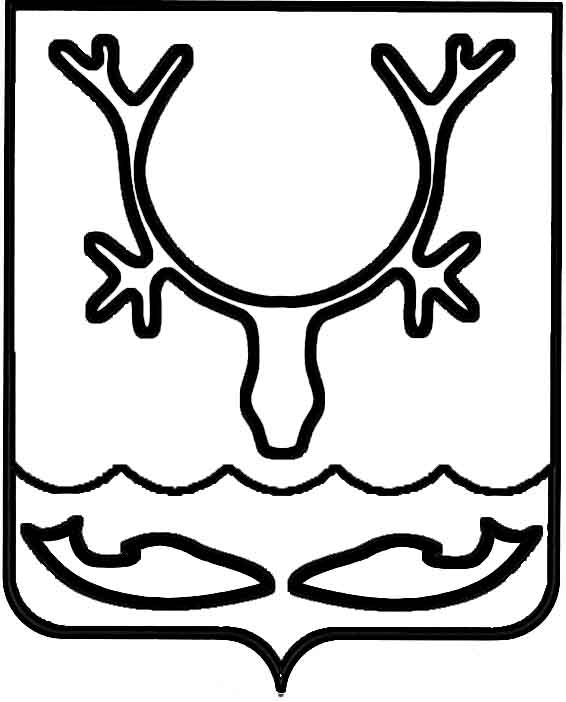 Администрация муниципального образования
"Городской округ "Город Нарьян-Мар"ПОСТАНОВЛЕНИЕОб утверждении организации для управления многоквартирным домом № 75 по ул. 60-летия Октября в г. Нарьян-МареВ соответствии с частью 17 статьи 161 Жилищного кодекса Российской Федерации, Правилами определения управляющей организации для управления многоквартирным домом, в отношении которого собственниками помещений 
в многоквартирном доме не выбран способ управления таким домом или выбранный способ управления не реализован, не определена управляющая организация, утвержденными постановлением Правительства Российской Федерации от 21.12.2018 № 1616, постановлением Администрации МО "Городской округ "Город Нарьян-Мар" от 19.02.2019 № 203 "Об утверждении перечня организаций для управления многоквартирным домом, в отношении которого собственниками помещений 
в многоквартирном доме не выбран способ управления таким домом или выбранный способ управления не реализован, не определена управляющая организация", протоколом вскрытия конвертов с заявками на участие в открытом конкурсе 
по извещению № 1 от 24.08.2020 Администрация муниципального образования "Городской округ "Город Нарьян-Мар"П О С Т А Н О В Л Я Е Т:Определить из перечня организаций для управления многоквартирным домом, в отношении которого собственниками помещений в многоквартирном доме 
не выбран способ управления таким домом или выбранный способ управления 
не реализован, не определена управляющая организация, в качестве управляющей организации для управления многоквартирным домом № 75 по ул. 60-летия Октября
в г. Нарьян-Маре ООО "ЭНБИО" с даты внесения изменений в реестр лицензий субъекта Российской Федерации.Утвердить перечень работ и услуг по управлению многоквартирным домом, услуг и работ по содержанию и ремонту общего имущества в многоквартирном 
доме № 75 по ул. 60-летия Октября в г. Нарьян-Маре согласно приложению 
к настоящему постановлению.Установить плату за содержание жилого помещения в многоквартирном                         доме № 75 по ул. 60-летия Октября в г. Нарьян-Маре в размере 43,52 руб./кв. м/месяц.Управлению жилищно-коммунального хозяйства Администрации муниципального образования "Городской округ "Город Нарьян-Мар" в течение одного рабочего дня со дня подписания настоящего постановления разместить его                                        в государственной информационной системе жилищно-коммунального хозяйства 
и на официальном сайте Администрации муниципального образования "Городской округ "Город Нарьян-Мар". Управлению жилищно-коммунального хозяйства Администрации муниципального образования "Городской округ "Город Нарьян-Мар" в течение одного рабочего дня со дня подписания настоящего постановления направить копию постановления в Государственную инспекцию строительного и жилищного надзора Ненецкого автономного округа и в управляющую организацию ООО "ЭНБИО". Муниципальному казенному учреждению "Управление городского                                                       хозяйства г. Нарьян-Мара" в течение пяти рабочих дней со дня подписания                     настоящего постановления известить собственников помещений в многоквартирном                доме об определении управляющей организации путем размещения информации                                                    на информационных стендах в многоквартирном доме.Настоящее постановление вступает в силу со дня подписания, подлежит опубликованию в официальном бюллетене городского округа "Город Нарьян-Мар"                 "Наш город".Приложениек постановлению Администрации муниципального образования "Городской округ "Город Нарьян-Мар"от 24.11.2020 № 90224.11.2020№902Глава города Нарьян-Мара О.О. Белак                                     ПЕРЕЧЕНЬ                                      обязательных работ и услуг по содержанию и ремонту                                     ПЕРЕЧЕНЬ                                      обязательных работ и услуг по содержанию и ремонту                                     ПЕРЕЧЕНЬ                                      обязательных работ и услуг по содержанию и ремонту                                     ПЕРЕЧЕНЬ                                      обязательных работ и услуг по содержанию и ремонту                                     ПЕРЕЧЕНЬ                                      обязательных работ и услуг по содержанию и ремонту                                     ПЕРЕЧЕНЬ                                      обязательных работ и услуг по содержанию и ремонту             общего имущества собственников помещений в многоквартирном 
доме № 75 по ул. 60 лет Октября             общего имущества собственников помещений в многоквартирном 
доме № 75 по ул. 60 лет Октября             общего имущества собственников помещений в многоквартирном 
доме № 75 по ул. 60 лет Октября             общего имущества собственников помещений в многоквартирном 
доме № 75 по ул. 60 лет Октября             общего имущества собственников помещений в многоквартирном 
доме № 75 по ул. 60 лет Октября№ п/пНаименование работ и услугПериодичность выполнения работ и оказания услугГодовая плата (рублей)Годовая плата (рублей)Стоимость на 1 кв.м. общей площади (рублей 
в месяц) Плата за содержание жилого помещения Плата за содержание жилого помещения31 594,6731 594,6743,52          в том числе:          в том числе:I. За услуги, работы по управлению многоквартирным домом, за содержание и текущий ремонт общего имущества I. За услуги, работы по управлению многоквартирным домом, за содержание и текущий ремонт общего имущества 31 594,6731 594,6743,521Работы, необходимые для надлежащего содержания несущих конструкций и ненесущих конструкций многоквартирного дома4 849,684 849,686,681.1Техническое обслуживание конструктивных элементов2 раза в год1 459,261 459,262,011.1.1Проверка технического состояния видимых частей конструкций фундамента2 раза в год1.1.2Проверка состояния гидроизоляции фундаментов 2 раза в год1.1.3Осмотр стен2 раза в год1.1.4Осмотр перекрытий и покрытий2 раза в год1.1.5Проверка кровли на отсутствие протечек2 раза в год1.1.6Проверка температурно-влажностного режима и воздухообмена на чердаке2 раза в год1.1.7Проверка и при необходимости очистка кровли от скопления снега и наледи2 раза в год1.1.8Проверка состояния и при необходимости обработка деревянных поверхностей антисептическими и антипереновыми составами в домах с деревянными лестницами2 раза в год1.1.9Контроль состояния и восстановление плотности притворов входных дверей2 раза в год1.1.10Проверка состояния перегородок, внутренней отделки, полов помещений, относящихся к общему имуществу в многоквартирном доме2 раза в год1.1.11Проверка целостности оконных и дверных заполнений, плотности притворов, механической прочности и работоспособности фурнитуры элементов оконных и дверных заполнений в помещениях, относящихся к общему имуществу в многоквартирном доме2 раза в год1.1.12При выявлении повреждений и нарушений конструктивных элементов - разработка плана восстановительных работ 2 раза в год1.2Текущий ремонт конструктивных элементовпри необходимости3 390,423 390,424,671.2.1При выявлении нарушений, приводящих к протечкам кровли, - незамедлительное их устранение. В остальных случаях - разработка плана восстановительных работ (при необходимости), проведение восстановительных работпри необходимости1.2.2Восстановление или замена отдельных элементов крылец при необходимости1.2.3При наличии угрозы обрушения отделочных слоев или нарушения защитных свойств отделки по отношению к несущим конструкциям и инженерному оборудованию - устранение выявленных нарушенийпри необходимости1.2.4При выявлении нарушений целостности оконных и дверных заполнений в отопительный период - незамедлительный ремонт. В остальных случаях - разработка плана восстановительных работ (при необходимости), проведение восстановительных работпри необходимости2Работы, необходимые для надлежащего содержания оборудования и систем инженерно-технического обеспечения, входящих в состав общего имущества в многоквартирном доме10 505,2210 505,2214,472.1Техническое обслуживание системы водоотведения9 619,509 619,5013,252.1.1Очистка выгребной ямы1 раз в год9 619,509 619,5013,252.2Техническое обслуживание системы газоснабжения885,72885,721,222.2.1Осмотр газопровода и оборудования системы газоснабжения1 раз в год885,72885,721,223Работы и услуги по содержанию иного общего имущества в многоквартирном доме674,33674,330,933.1Организация накопления отходов I - IV классов опасности (отработанных ртутьсодержащих ламп и др.) и их передача в организации, имеющие лицензии на осуществление деятельности по сбору, транспортированию, обработке, утилизации, обезвреживанию, размещению таких отходов.по мере необходимости94,3894,380,134 Услуги и работы по управлению многоквартирным домомпостоянно15 565,4415 565,4421,44